TurinysProgramų apžvalga 1Pradžia 2Ką įtraukti 2Sutelkite dėmesį į tai, ką darote geriausiai 2Nepamirškite misijos 3Pritaikykite sau 4Tinkinkite beveik akimirksniu 4Padarykite tobulą nuotrauką 4Mūsų produktai ir paslaugos 5Mūsų produktai & paslaugos1 produktai ir paslaugos2 produktai ir paslaugos3 produktai ir paslaugos5Pritaikykite sauJeigu manote, kad sudėtinga suformatuoti tokį dailų dokumentą, tai ne tiesa!Sukūrėme stilius, leisiančius priderinti šio bukleto formatavimą vos vienu spustelėjimu. Juostelės skirtuke Pagrindinis peržiūrėkite galeriją Stiliai.Tai – citatos stilius. Jis puikiai tinka keliems labai svarbiems dalykams pateikti.Tinkinkite beveik akimirksniuNorėdami pakeisti vietos rezervavimo ženklo tekstą, tiesiog jį pažymėkite ir pradėkite vesti savo tekstą. Įvesdami arba kopijuodami tekstą, nepažymėkite simbolių dešinėje arba kairėje pusėje esančių tarpų.Padarykite tobulą nuotraukąNorėdami pakeisti bet kurią nuotrauką savo nuotrauka, ją panaikinkite, o tada skirtuke Įterpimas spustelėkite Paveikslėlis.Programų apžvalga1 programa2 programa3 programa41PradžiaKą įtrauktiŽinome, kad galėtumėte kalbėti valandų valandas apie tai, koks puikus yra jūsų verslas. (Mes nepriekaištaujame — jūs nuostabūs!) Tačiau kadangi jums reikia viską pasakyti trumpai ir gražiai, štai keli pasiūlymai… „Jūsų įmonė pati geriausia. Negalėčiau įsivaizduoti nė vieno, gyvenančio be jūsų.“ – Labai išmintingas klientasSutelkite dėmesį į tai, ką darote geriausiaiJeigu naudojate šį bukletą įmonės skrajutei, vidurinieji puslapiai yra puiki vieta konkurencinių pranašumų apibendrinimui arba kelioms entuziastiškoms rekomendacijoms, kaip anksčiau pateikta. Čia taip pat galite paminėti kelis didžiausią įspūdį darančius klientus:Didelė svarbi įmonėTikrai gerai žinoma įmonėLabai įspūdinga įmonėBe to, galite pridėti produktų, paslaugų arba didžiausių bendradarbiavimo su jūsų įmone pranašumų sąrašą su ženkleliais. Arba išdėstyti svarbiausius dalykus keliose pastraipose.Jeigu jūsų verslas netinka nuotraukoms kaip šiame šablone pateikti gražūs kulinarijos pavyzdžiai, nesibaiminkite. Galite tiesiog pažymėti ir panaikinti nuotraukų puslapį bei pakeisti jį tekstu, naudodami pateiktus stilius.Paveikslėlis vertas 10 000 žodžių, tačiau tik jeigu jis yra tinkamas. Pateikdami rinkodaros medžiagą prisiminkite, kad bet koks jūsų naudojamas paveikslėlis – geras ar blogas – sudaro įspūdį apie jūsų verslą.Nepamirškite misijosŠioje vietoje idealiai tiktų nurodyti savo misiją.23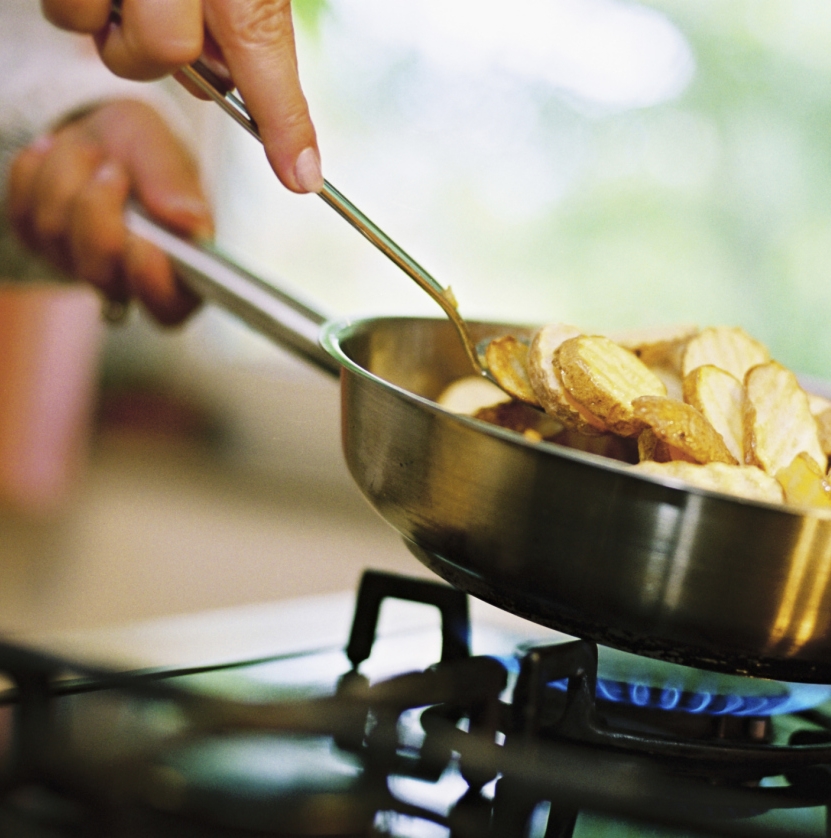 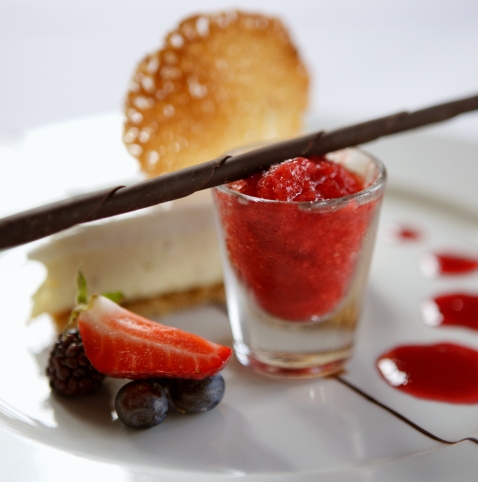 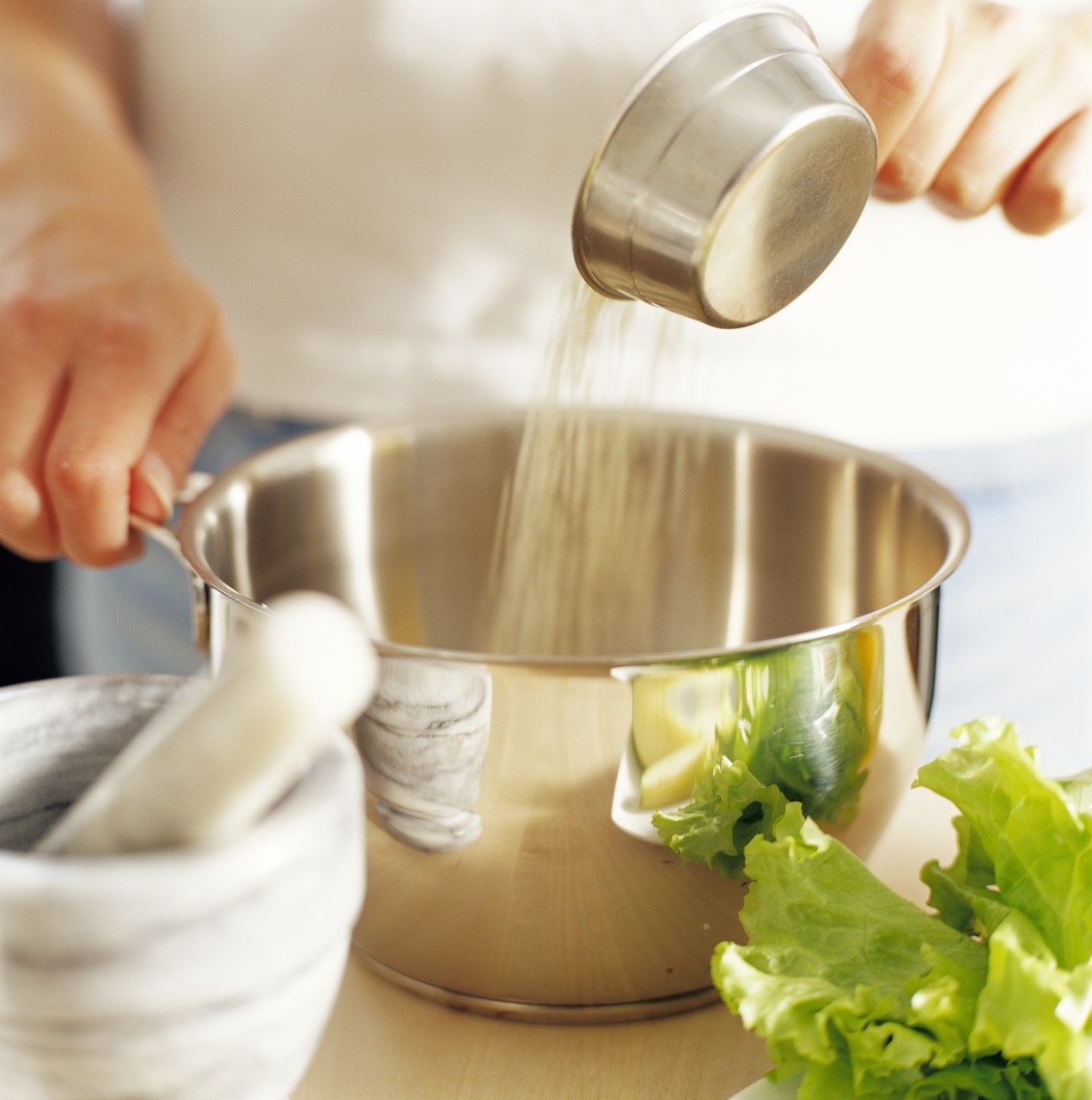 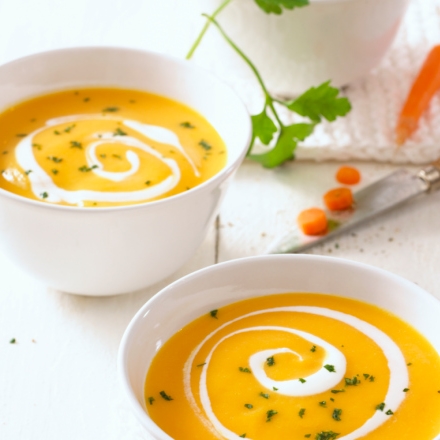 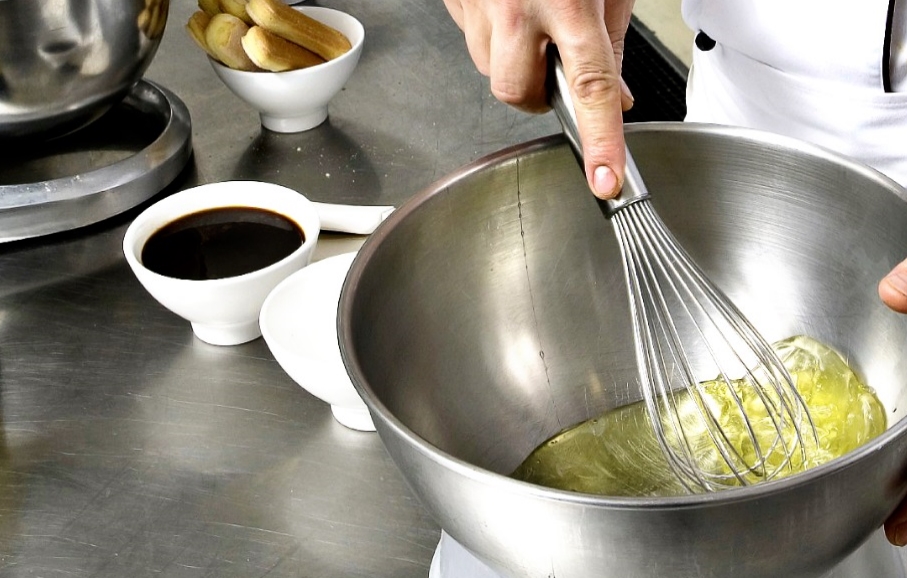 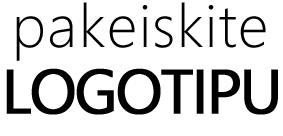 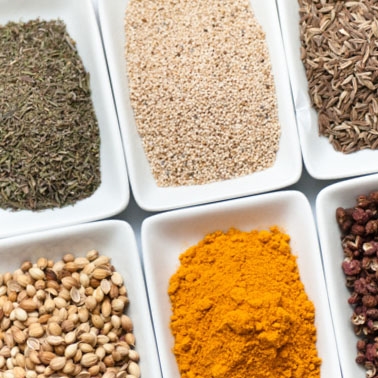 